ТЕРРИТОРИАЛЬНАЯ ИЗБИРАТЕЛЬНАЯ КОМИССИЯ ЕТКУЛЬСКОГО РАЙОНАРЕШЕНИЕс. ЕткульО режиме работы территориальной избирательной комиссии Еткульского района                           при осуществлении работы по приему и проверке документов, представляемых кандидатами и избирательными объединениями при проведении выборов в органы местного самоуправления Еткульского района 10 сентября 2023 годаВ связи с подготовкой и проведением выборов в органы местного самоуправления Еткульского района в единый день голосования 10 сентября 2023 года, руководствуясь постановлением избирательной комиссии Челябинской области от 14 июня 2023 года № 41/655-7 «О графике работы территориальных избирательных комиссий Челябинской области, организующих выборы в органы местного самоуправления, по приему документов, представляемых избирательными объединениями и кандидатами при проведении выборов 10 сентября 2023 года», территориальная избирательная комиссия Еткульского района РЕШИЛА: 1. Территориальной избирательной комиссии Еткульского района приступить к работе по подготовке и проведению дополнительных выборов депутата Собрания депутатов Еткульского муниципального района шестого созыва по одномандатному Пискловскому избирательному округу № 12, депутата Совета депутатов Белоусовского сельского поселения Еткульского муниципального района шестого созыва по одномандатному избирательному округу № 3, выборов главы Белоусовского сельского поселения Еткульского муниципального района с 23 июня 2023 года.2. Установить следующий режим работы территориальной избирательной комиссии Еткульского района в период подготовки и проведения выборов, указанных в пункте 1 настоящего решения:Понедельник-пятница: с 9.00 часов до 18.00 часов по местному времени, перерыв с 12.00 часов до 13.00 часов.         	3.  Организовать прием документов после официального опубликования решений о назначении выборов, указанных в пункте 1 настоящего решения по следующему графику:- в рабочие дни (с понедельника по пятницу) с 09.00 часов до 18.00 часов по местному времени, перерыв с 12.00 часов до 13.00 часов;- в дни, в которые истекает срок для представления документов для выдвижения и регистрации кандидата с 9.00 часов до 18.00 часов по местному времени, перерыв с 12.00 часов до 13.00 часов;- в выходные, нерабочие и праздничные дни: с 10.00 часов до 14.00 часов по местному времени, без перерыва.4. Рекомендовать избирательным объединениям, кандидатам заблаговременно информировать территориальную избирательную комиссию Еткульского района о планируемой дате и времени представления документов для их выдвижения и регистрации.5.  Разместить настоящее решение на официальном сайте администрации Еткульского муниципального района в сети «Интернет» на странице территориальной избирательной комиссии Еткульского района.6. Направить настоящее решение в избирательную комиссию Челябинской области для размещения в информационно-телекоммуникационной сети «Интернет».7. Контроль за исполнением настоящего решения возложить на секретаря территориальной избирательной комиссии О.В. Шуховцеву.Председатель комиссии                                                                           Т.А. ШиловаСекретарь комиссии                                                                             О.В. Шуховцева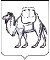 20 июня 2023 года                  № 65/343-5